Заземление и зануление.Чем отличается заземление от зануления. Принцип работы заземления и зануленияСовременная трёхфазная электропроводка выполнена по пятипроводной схеме, а однофазная по трёхпроводной. В этих схемах зануление и заземление выполнены отдельными проводами, следовательно, они выполняют разные функции. Для того чтобы правильно использовать эти проводники необходимо знать, чем отличается заземление от зануления.Определение из нормативных документовВ "библии" электромонтёров Правилах Устройства Электроустановок п.п.1.7.28-1.7.31 даётся чёткое определение, что считается заземлением, а что занулением электрооборудования.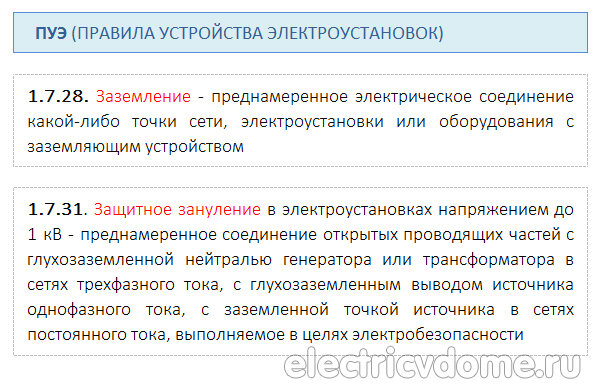 защитное зануление ПУЭ 1.7.31Однако формулировки, используемые в этом и других документах, являются сложными для людей, не связанных с электричеством. Для лучшего понимания материала статьи можно объяснить, что такое заземление и зануление простыми словами.Что такое занулениеВсе жилые районы и большинство промышленных предприятий подключены к понижающим трансформаторам, вторичные обмотки которых соединены в "звезду" и подключены к контуру заземления без разрывов и переключателей. Такая схема электропитания называется "с глухозаземлённой нейтралью".От таких подстанций отходит четыре провода - три фазных от концов обмоток и нейтраль, или нулевой проводник, от средней точки звезды. Занулением является соединение металлических корпусов электроприборов с нейтралью трансформатора или с нулевым проводником в однофазной сети 220В.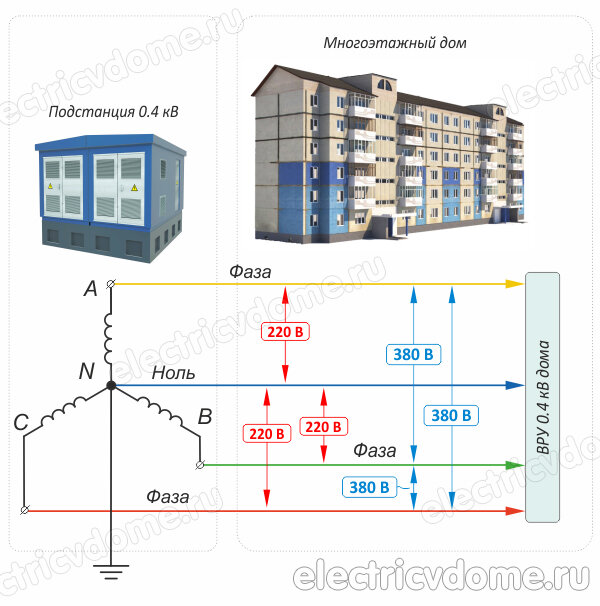 зануление и заземлениеСогласно ПУЭ п.1.7.31 защитным занулением это подключение будет в том случае, если оно выполнено для повышения электробезопасности, а не по требованиям технологии или иным причинам.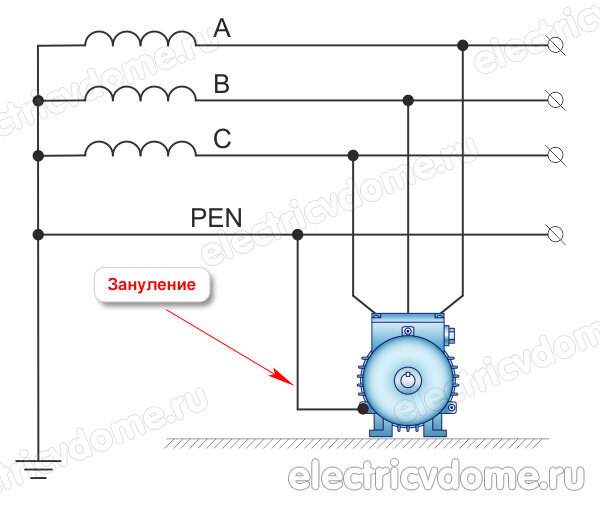 чем отличается заземление от зануленияИнформация! Если нулевой проводник, присоединённый к контуру заземления или глухозаземлённой нейтрали, используется только для защиты, то его можно назвать "защитнное заземление".Что такое заземлениеЗаземление - это подключение корпуса оборудования к контуру заземления. Такой контур может находиться возле здания или на трансформаторной подстанции. В последнем случае электропитание осуществляется по пятипроводной схеме, с дополнительным заземляющим проводом РЕ.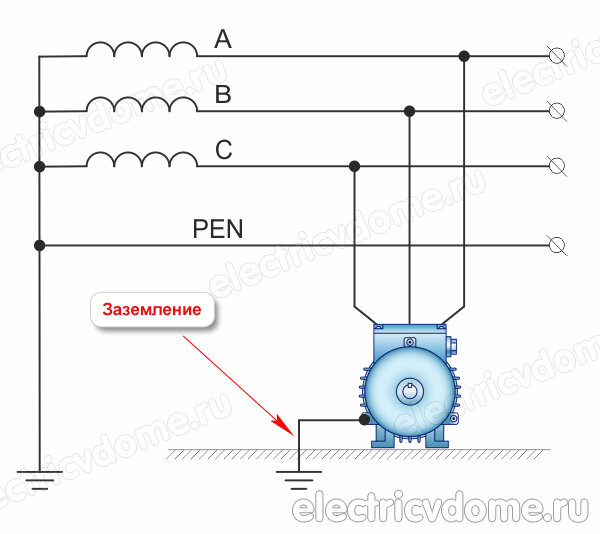 разница между заземлением и занулениемСоединение оборудования с заземлителями может осуществляться с двумя целями:Защитное заземление. Производится для предотвращения электротравм. Определение даётся в ПУЭ п.1.7.29.Рабочее (функциональное) заземление. Используется для работы электрооборудования, описывается в ПУЭ п.1.7.30.Информация! Соединение заземления с нейтралью в трансформаторной подстанции или во вводном щитке даёт возможность также называть его "защитным занулением".Для чего применяют заземление и занулениеС точки зрения электротехники эти проводники являются равнозначными и основное отличие заземления от зануления заключается в назначении таких проводов.Зачем необходимо заземлениеПрикосновение к элементам, находящимся под напряжением сети, может быть опасным для здоровья. В исправном оборудовании корпус отделён от токоведущих частей при помощи изоляционных материалов.При разрушении изоляции на металлических частях корпуса появляется высокое напряжение и если оборудование не подключено к контуру заземления контакт человека с оборудованием приведёт к поражению электрическим током.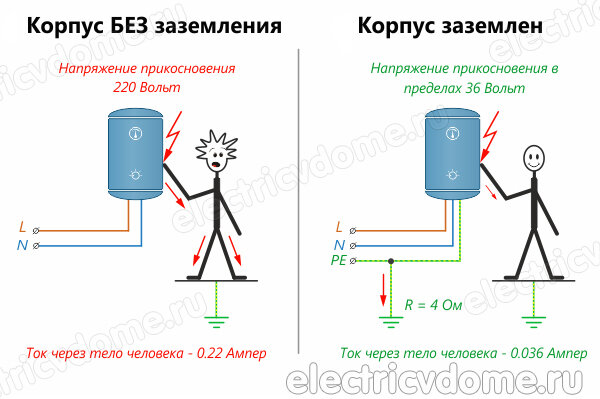 для чего применяют заземлениеНаличие заземления обеспечивает отсутствие разности потенциалов между оборудованием с повреждённой изоляцией и заземлёнными элементами здания. При этом происходит срабатывание дифференциальной защиты и, при коротком замыкании на корпус, отключению автоматического выключателя.Рабочее и защитное занулениеСоединение оборудования с нейтралью есть двух видов:Защитное. Предназначено для отключения питания при нарушении изоляции. При этом возникает короткое замыкание между элементами, подключёнными к фазным проводам, и занулённым корпусом. Это вызывает повышение тока в сети выше уставки соответствующего автоматического выключателя.Рабочее. Используется для получения однофазного напряжения в трёхфазной сети. В данной схеме нейтраль подключается не к корпусу, а к нулевой шине электросхемы или щита.Схема подключенияСхемы подключения заземления и зануления отличаются в зависимости от назначения.Защитное заземление должно подключаться к электроприборам без выключателей и разъединителей. Для этого используется отдельный пятый проводник РЕ в подходящем кабеле. Второй конец этого кабеля присоединяется к глухозаземлённой нейтрали понижающего трансформатора в схемах электроснабжения TN-S.Защитное зануление предполагает присоединение корпусов оборудования к нейтральному проводнику ДО вводного автомата и в таком виде практически не используется.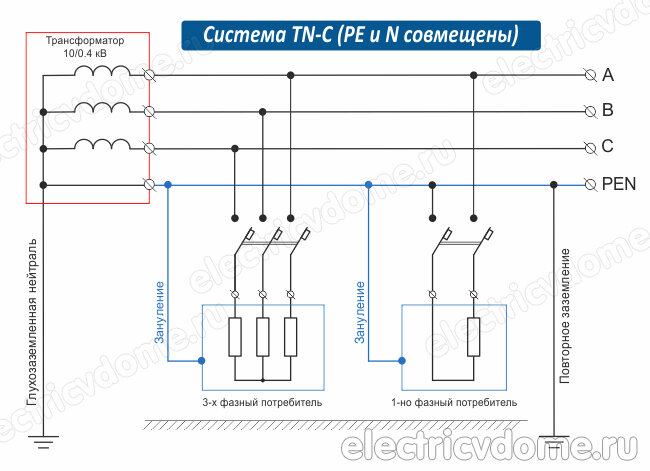 схема подключения зануления система TN-CДля использования защитного зануления точку соединения с нейтралью необходимо дополнительно заземлять. При этом морально устаревшая схема электроснабжения TN-C преобразовывается в более современную схему TN-C-S.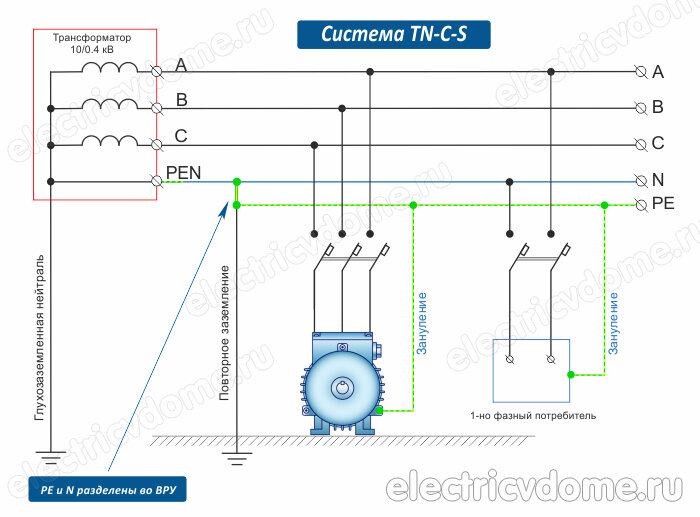 схема зануления оборудованияРабочее зануление выполняется путём установки в электрощите нулевой шины N. К ней присоединяются нулевые провода отдельных линий при монтаже однофазных автоматов и нейтраль однофазных потребителей в трёхфазной сети.Принцип работы заземления и зануленияОсновная задача защитного заземления и защитного зануления одинаковая - предотвратить электротравму человека при повреждении изоляции между элементами, находящимися под напряжением и металлическим корпусом оборудования.Однако эти приспособления выполняют свои функции по-разному и главное, чем отличается зануление от заземления это способом защиты и используемой защитной аппаратуры.Принцип работы заземленияДля поражения электрическим током необходима разность потенциалов между корпусом оборудования и поверхностью, на которой стоит человек. Обычно это заземлённый пол или сантехника. При повреждении изоляции заземляющий провод отводит высокое напряжение в землю и шунтирует тело человека.Согласно нормам ПУЭ п.1.8.39 сопротивление контура заземления должно быть не более 4 Ом, что намного меньше сопротивления тела человека, даже если контакт был произведён мокрыми руками.В результате ток, протекающий через организм, становится намного меньше величины, при которой он начинает ощущаться как лёгкое покалывание.Ток, протекающий через заземляющий провод, называется ток утечки и его появление приводит к срабатыванию дифференциальной защиты, а при его увеличении выше уставки автоматического выключателя происходит аварийное отключение автомата линии.Принцип работы зануленияЗануление является менее надёжной защитой и предназначено для отключения линии в аварийных ситуациях защитным автоматом. Это защитное устройство сработает только при коротком замыкании между внутренней частью электрооборудования и корпусом.Фактически, нулевой проводник в сетях с глухозаземлённой нейтралью выполняет две функции - заземления и зануления и является совмещённым проводом PEN, однако его сопротивление не нормируется и разность потенциалов между занулённым корпусом и заземлёнными элементами здания может достигать значительной величины, особенно если линия проложена тонким проводом и имеет значительную протяжённость и сопротивление.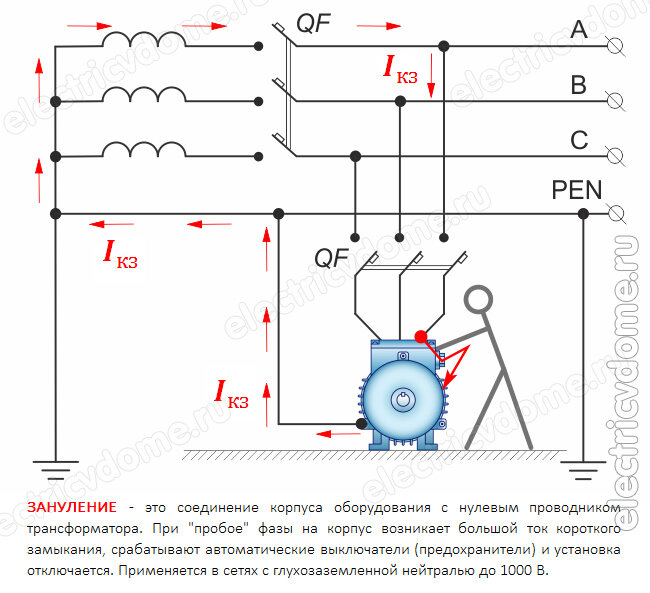 как работает занулениеПодходящий к квартире или частному дому однофазный двухжильный кабель кроме двухполюсного автомата проходит через дифреле, которое не отключает питание при нарушении изоляции. Такая защита сработает только при прикосновении к корпусу оборудования с повреждённой изоляцией.В чем практическая разница между заземлением и занулениемЕсли заземляющий и нейтральный проводники оба проходят от потребителя к глухозаземлённой нейтрали трансформаторной подстанции, где подключаются к контуру заземления, то возможно не имеет значения, как их использовать?Несмотря на то, что с точки зрения электротехники эти проводники равнозначные, отличия в монтаже делают недопустимым произвольное подключение земли и ноля в щитке и к электроприборам. Согласно ПУЭ, у каждого из этих проводов свои требования и область применения:Заземление. Используется для того, чтобы обеспечить отсутствие напряжения на корпусе электроприбора. При нарушении изоляции напряжение по заземляющему проводнику отводится в землю, при этом появляется ток утечки. Если его величина превышает 30мА, то срабатывает УЗО или дифавтомат, установленные в электрощитке. Заземляющий провод должен проходить от контура заземления до розетки или корпуса оборудования без автоматов или выключателей без контакта с нейтралью.Зануление. Согласно ПУЭ п.1.7.132 использовать подключение к рабочему нулевому проводнику для защиты от поражения электричеством запрещено, поэтому зануление применяется для разделения трёхфазного электропитания на три однофазных линии. Для подключения к нейтрали корпуса оборудования необходимо выполнить отвод от нулевого провода с дополнительным заземлением места разделения. В этом случае дополнительный провод считается заземляющим.Заземление и зануление служат для защиты человека от поражения электрическим током. Основное отличие зануления от заземления в том что они по разному осуществляют эту защиту. Заземление обеспечивает безопасность путем снижения напряжения прикосновения до безопасной величины (электрический ток уходит в землю). Зануление - путем отключения поврежденного оборудования от сети.Что лучшеГлавное, чем отличается заземление от зануления, это надёжностью защиты от поражения электрическим током. По нейтральному проводу протекает электрический ток, что может привести к разрушению мест соединений и подгоранию контактов автоматов и рубильников.Согласно ПУЭ, нулевой проводник должен отключаться одновременно с фазным, но это не гарантирует одновременного включения контактов выключателя. В этом случае на корпусе занулённого электроприбора через электросхему появится фазное напряжение.В отличие от защитного заземления, установленное в схеме зануления УЗО будет отключать питание только в случае попадания человека под напряжение.Ток утечки, протекающий через повреждённую изоляцию и зануление, вызовет только срабатывание автоматического выключателя при коротком замыкании. Незначительный ток может привести к полному разрушению электроприбора и его возгоранию.Опасность зануления в бытуДля защиты от поражения электрическим током применяются два вида защит - заземление и зануление. В чем разница между ними понимают не все электромонтёры, а тем более домашние мастера.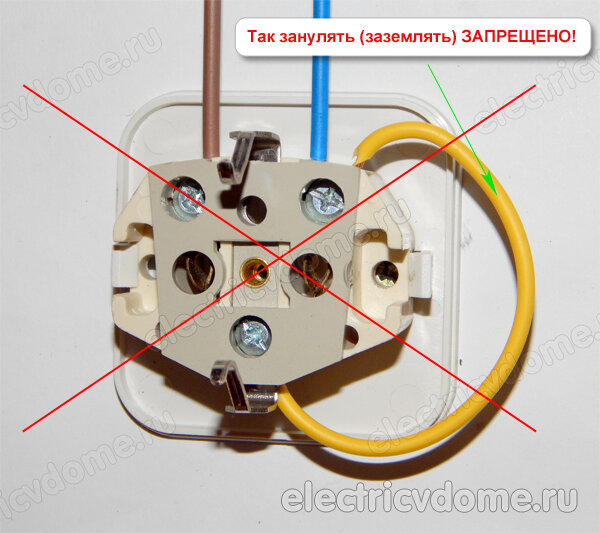 как нельзя делать зануление (заземление)Поэтому при монтаже электропроводки иногда вместо заземляющего провода используется подключение к нейтрали. Выполнить эту работу по всем нормам ПУЭ, описанным в главе 1.7, затруднительно и вместо этого просто производится соединение нейтральной и заземляющей шин в электрощитке после вводного автомата или даже в розетке.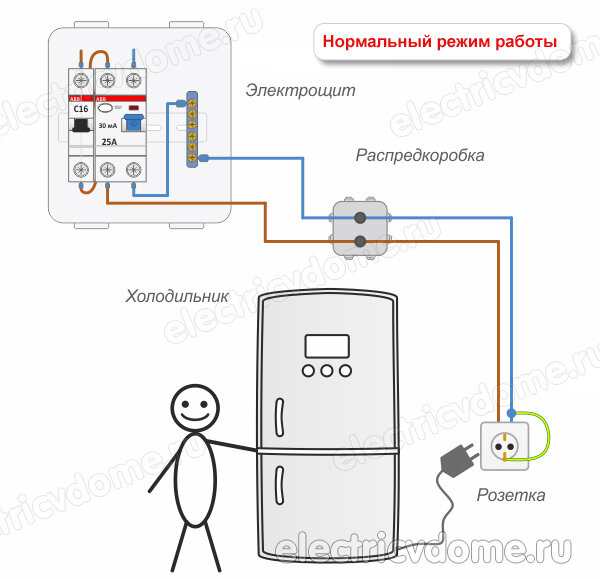 чем отличается зануление от заземления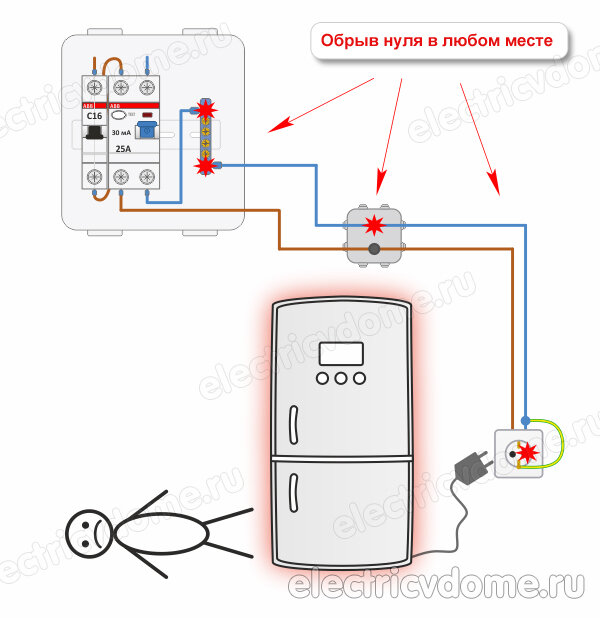 опасность зануления в квартиреТакое зануление выполняет свои защитные функции до тех пор, пока нейтральный проводник сохраняет свою целостность на всем протяжении. При аварийных ситуациях на заземляющих клеммах и корпусах электроприборов гарантировано появляется напряжение, что может быть опасным для жизни.Поэтому использование рабочего нулевого проводника в качестве защитного запрещено нормами ПУЭ.ВыводГлавное, чем отличается заземление от зануления - это надёжность защиты. В случае подключении корпуса к заземлению высокое напряжение отводится в землю и появляющийся при этом ток утечки вызывает срабатывание дифференциальной защиты. При монтаже зануления отключение производится автоматическим выключателем только в случае короткого замыкания. Поэтому при выборе способа защиты зануление следует устанавливать только при невозможности произвести монтаж заземления.